Проект внесения изменений в проект планировки и межевания на застроенную территорию в кадастровом квартале 41:05:0101003 Елизовского городского поселенияПерераспределение земельного участка частной собственности с кадастровым номером 41:05:0101003:68, расположенного по адресу:                 ул. Большакова, 48,  г. Елизово и смежного с ним земельного участка, государственная собственность на который не разграничена, путем образования земельного участка общей площадью 2289 кв.м.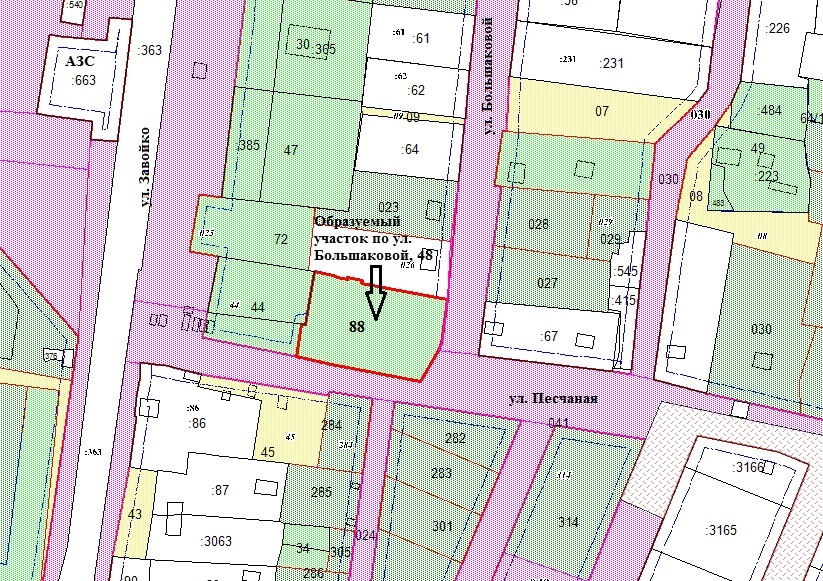 Геодезические данные образуемого земельного участка с условным                                   номером 88:   Перераспределение земельного участка частной собственности с кадастровым номером 41:05:0101003:3984, расположенного по адресу: ул. Большакова, 41, г. Елизово и смежного с ним земельного участка, государственная собственность на который не разграничена, путем образования земельного участка общей площадью 1694 кв.м.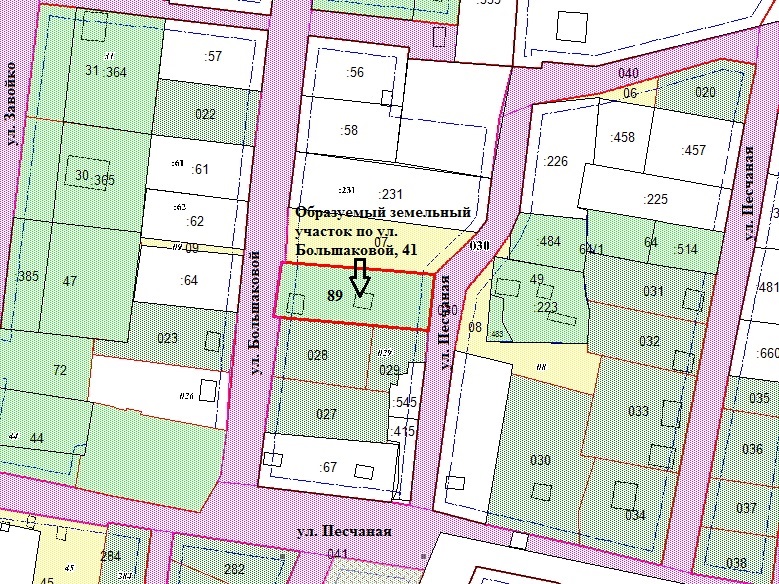 Геодезические данные образуемого земельного участка с условным                                   номером 89:   Образование земельного участка, расположенного по адресу:                                 ул. Тополиная,  г. Елизово, общей площадью 1987 кв.м.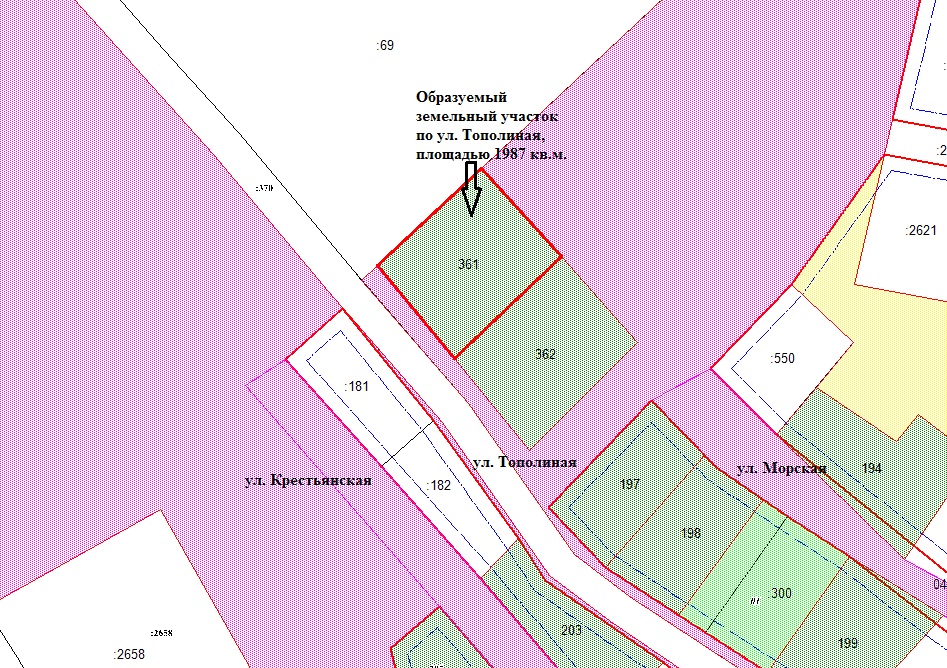 Геодезические данные образуемого земельного участка с условным                                   номером 361:Образование земельного участка, расположенного по адресу:                                           ул. Тополиная,  г. Елизово, общей площадью 1999 кв.м.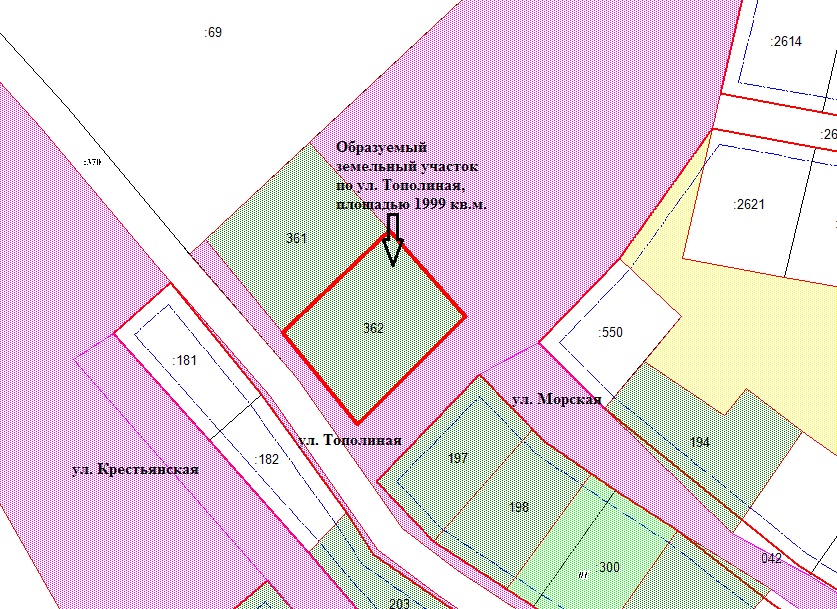 Геодезические данные образуемого земельного участка с условным                                   номером 362:Перераспределение земельного участка частной собственности с кадастровым номером 41:05:0101003:684, расположенного по адресу: ул. Завойко, 135,  г. Елизово и смежного с ним земельного участка, государственная собственность на который не разграничена, путем образования земельного участка общей площадью 1549 кв.м.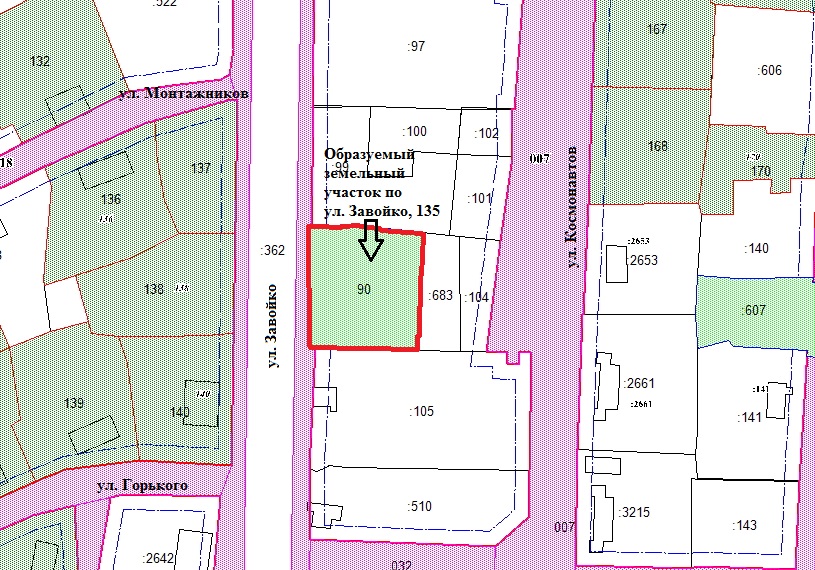 Геодезические данные образуемого земельного участка с условным                                   номером 90:Образование земельного участка, расположенного по адресу:                              ул. Грибная, 7а, г. Елизово, общей площадью 1102 кв.м.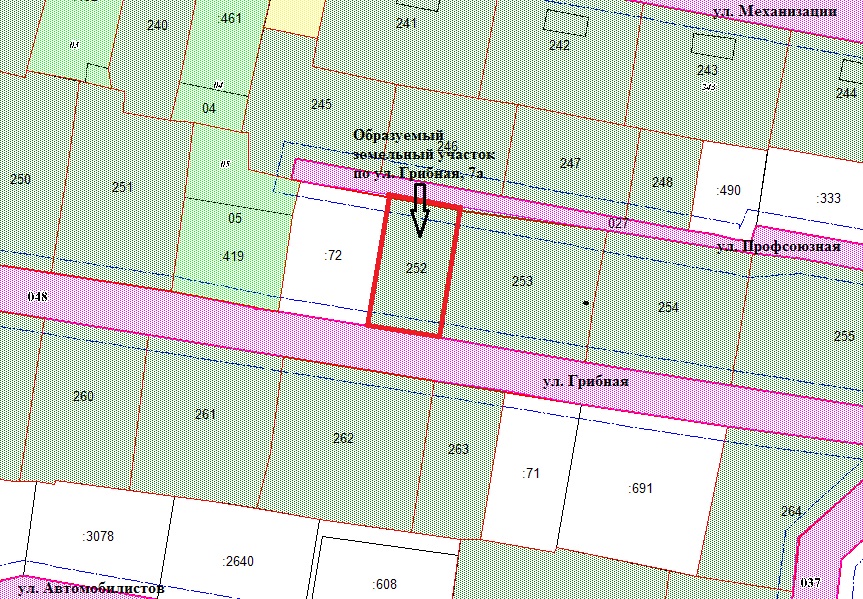 Геодезические данные образуемого земельного участка с условным                                   номером 252:Перераспределение земельного участка частной собственности с кадастровым номером 41:05:0101003:450, расположенного по адресу: ул. Автомобилистов, 14, г. Елизово и смежного с ним земельного участка, государственная собственность на который не разграничена, путем образования земельного участка общей площадью 2988 кв.м.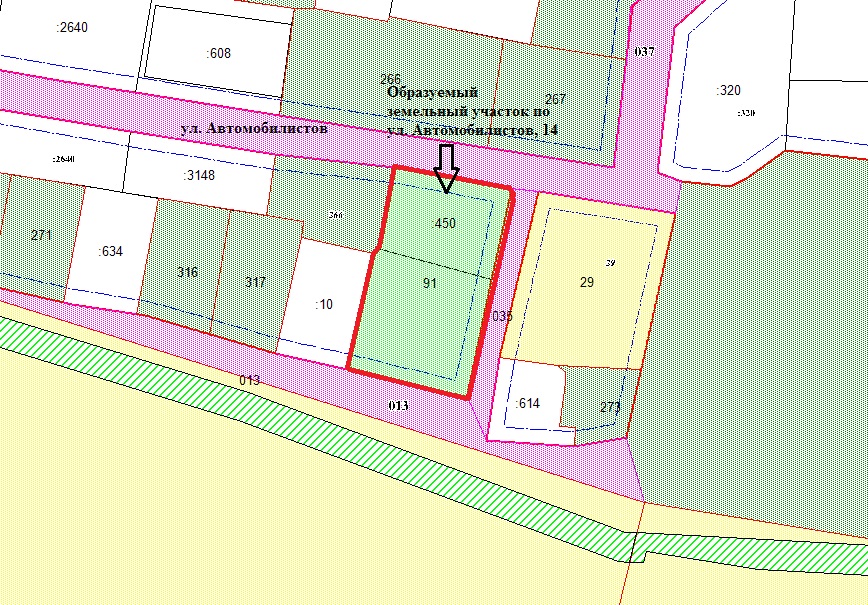 Геодезические данные образуемого земельного участка с условным                                   номером 91:№точкиXY№точкиXY1575108,021393645,379575076,141393701,972575106,001393653,7710575072,991393700,493575105,211393655,5611575059,201393692,544575104,261393660,1212575066,761393653,245575105,141393660,3113575070,131393637,316575103,731393666,8214575084,411393639,817575102,561393666,3915575084,221393641,318575095,591393704,57№точкиXY№точкиXY1575170,061393728,867575141,801393774,112575170,231393730,958575142,161393770,093575166,401393776,699575145,911393728,634575164,651393796,9010575146,181393725,605575151,861393795,566575139,881393794,30№ точкиXY1574858,621391585,952574891,521391621,203574861,731391648,064574827,071391611,99№ точкиXY1574861,731391648,062574832,751391673,953574796,221391637,464574827,071391611,99№точкиXY№точкиXY1574203,521393474,817574162,391393512,282574204,301393476,338574162,431393510,553574203,831393484,499574163,161393477,664574204,481393490,7910574163,181393475,405574202,301393511,8511574176,091393475,096574202,121393513,62№точкиXY1574152,601392443,292574148,431392467,113574104,171392460,734574108,201392436,225574113,511392436,966574130,901392439,73№точкиXY1573982,901392501,752573975,061392540,723573972,871392541,814573903,941392526,525573914,091392485,606573953,151392494,377573954,861392495,578573982,211392501,60